Tervetuloa tottelevaisuus-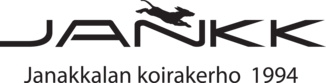 kokeeseen Janakkalaan PERJANTAINA 12.6.2020Kilpailupaikkana on Janakkalan koirakerhon hiekkapohjainen kenttä. Viereisestä hallistamme löytyvät WC-tilat, jossa on myös käsienpesumahdollisuus. Osoite on Kiianlinnantie 11, Turenki.
Ylituomarina kokeessamme toimii Mari Väänänen.Vastaava koetoimitsija on Merja Vanhanen.Mikäli estyt jostain syystä osallistumasta tai sinulla on jotain kysyttävää kokeesta, ota yhteyttä mahdollisimman pian, viimeistään 11.6.2020 klo 19 mennessä Leila Kauppinen, s-posti leila@k-system.nu. Tämän jälkeen yhteydenotot vain puhelimitse 040 8222442 / Merja Vanhanen. Ilmoittauduthan koepaikalla vähintään puoli tuntia ennen luokkasi arvioitua alkamisaikaa.
Lue kokeessa noudatettavista, COVID -19 pandemian takia voimassa olevista ohjeista tämän kirjeen lopusta.  
Jos sinulla ei vielä ole kilpailukirjaa, voit ostaa sen ilmoittautumispisteestä (3e). Maksun voi suorittaa vain pankkikortilla. Hyvän kilpailuhengen lisäksi muista ottaa mukaasi koiran rokotustodistus, rekisterikirja ja kilpailukirja. Ota mukaan myös koiran oma noutokapula / omat noutokapulat (näistä lisää tässä kirjeessä kohdassa erityisjärjestelyt). Kilpailunumerosi saat koepaikalla. Ethän ulkoiluta koiria heti Rastilantieltä Kiianlinnantielle käännyttäessä vasemmalla puolella olevalla metsäkaistaleella. Alue on yksityisen henkilön omakotitonttia. Hyvän ulkoilutusreitin löydät, kun lähdet kiipeämään paikoitusalueelta tietä pitkin ja käännyt Kiianlinnantietä vasemmalle. Jatka tietä eteenpäin, ohittaen omakotitalot niin saavut metsäiselle alueelle. Koirat on pidettävä kytkettyinä! Kerää koirasi jätökset koulutusalueeltamme ja sen ympäristöstä, myös tien vierustalta. Näin säilytämme naapurisovun.Koirien tulee olla rokotettu ja tunnistusmerkitty Suomen Kennelliiton ohjeiden mukaisesti. Jos koiran osallistuminen hylätään puutteellisten rokotusten tai epäselvän tatuoinnin/toimimattoman mikrosirun takia, ei ilmoittautumismaksua palauteta. Muistathan myös antidopingsäännöt, niistä tarkemmat ohjeet löydät Kennelliiton sivuilta www.kennelliitto.fi.Kilpailumaksu palautetaan osallistujille koiran juoksun takia, sekä koiran tai ohjaajan sairastuessa lääkärintodistusta vastaan. Kisamaksun palautuspyyntö tulee tehdä viikon sisällä osoitteessa
https://www.janakkalankoirakerho.net/kilpailut/osallistumismaksun-palautus/ Luokkajärjestys ja alkamisajat: EVL klo. 17.00 (5 koirakkoa)ALO klo. 19.00 (5 koirakkoa)Ajo-ohje valtatieltä 3 eli E12:lta:
Poistu moottoritieltä liittymästä 22 (Janakkala, Turenki). Aja Turengintietä (tie nro 292) 2,7 km. Käänny vasemmalle Rastilantie, aja Rastilantietä 1 km. Käänny oikealle Kiianlinnantie ja aja Kiianlinnantietä n. 200 m, erkaannu vasemmalle Kiianlinnantieltä (jyrkkä alamäki), ajoreitti hallille on merkitty liikennemerkein. Halli ja harjoitusalue ovat vanhan soranottoalueen pohjalla.Paikoitusalueena toimii hallin pitkän sivun suuntainen paikoitusalue.  Hallin päätyyn ei tule pysäköidä autoja.Erityisjärjestelyt kokeen aikana:
Kokeessa noudatetaan Aluehallintoviraston, Suomen Kennelliiton ja Palveluskoiraliiton ohjeita. Jokainen kokeeseen tuleva on velvollinen perehtymään seuraaviin ohjeisiin ennen koepaikalle saapumista. Kokeen järjestäjä valvoo ja ohjaa ohjeiden noudattamisessa.  

Kennelliiton ohje:
https://www.kennelliitto.fi/en/files/ohje-kokeiden-kilpailujen-ja-testien-jarjestamisesta-162020-alkaen
Palveluskoiraliitto on yhteistyössä toimikuntien ja työryhmien kanssa laatinut lajikohtaisia tarkennuksia ja lisäohjeita, joita myös tulee noudattaa. Seuraavat ohjeet ovat voimassa tottelevaisuuskokeissa:
https://www.virkku.net/files/New%20folder%20(2)/TOKO_tarkennettu%20ohje_FINAL.pdf

Keskeisimmät koiran ohjaajaa koskevat ohjeet:Kokeeseen et saa tulla sairaana. Mikäli sinulla on pienikin epäilys terveydentilastasi, et voi tulla koepaikalle.Turvaväliä 1,5-2m noudatetaan koko kokeen ajan kaikkiin henkilöihin (tuomari ja liikkeenohjaaja mukaan lukien) sekä toisiin koirakoihin. Jokaisella on velvollisuus kiinnittää tähän huomiota.Lisäksi noudatetaan voimassa olevia hygieniaohjeita käsien pesun, desinfioinnin ja yskimisen suhteen.Ohjaajana saat käyttää kokeen kaikissa vaiheissa hanskoja, kertakäyttöhanskoja sekä hengityssuojainta.Suositeltavaa on, että otat mukaasi omaa käsidesiä, vaikka sitä on paikalla myös järjestäjän toimesta.Suositeltavaa on käyttää myös omia noutoesineitä, joiden tulee olla koeohjeiden mukaiset ja ehjät. Tuomari hyväksyy noutoesineet ennen luokan alkua. Mikäli et käytä omia noutoesineitä, ilmoita siitä mahdollisimman pian, viimeistään ti 9.6.2020 klo. 18.00 mennessä osoitteeseen merja.rosebridge@gmail.com (Merja Vanhanen, vastaava koetoimitsija).EV-luokan ohjaajille tiedoksi, että noutokapulasarjan kapuloiden tulee olla koeohjeiden mukaiset, keskenään täysin identtiset ja ehjät. Tuomari hyväksyy kapulat. Ohjaajalla voi olla eri kapulat ohjattuun noutoon ja kierto-nouto-hypyn liikkeeseen.Tarkemmat paikat noutokapuloille sekä ohjeet luoksepäästävyyden ja juoksutarkastuksen toteuttamiselle saat koepaikalla.Koepaikalla koiran ilmoittautumisen suorittaa koiran ohjaaja. Lisäohjeistusta tähän saat paikan päällä.Ota omat eväät mukaan. Buffet ei ole avoinna kokeen aikana.Jokainen kokeeseen osallistuva osallistuu omalla vastuullaan.Kokeeseen ei saa tulla yleisöä.Koepäivänä päivystää puhelinnumero 040 8222442 / Merja Vanhanen   

Toivotamme Sinut lämpimästi tervetulleeksi ja toivotamme menestystä kokeeseen!
Janakkalan koirakerho rywww.janakkalankoirakerho.net